 SIMPOZION NAŢIONAL„Bune practici de colaborare în prevenirea şi terapia tulburărilor de limbaj”                            Ediţia a VII-a  cu tema:              „Prevenirea și corectarea tulburărilor                      de pronunție, ritm și fluență” 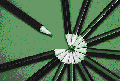 - 1 apr. 2017 -  organizat de          Grădiniţa cu Program Prelungit Nr. 31 Bacău şi              Centrul Logopedic Interşcolar Bacăuîn colaborare cuInspectoratul  Şcolar Judeţean  BacăuC.J.R.A.E. BacăuCasa Corpului Didactic  „Grigore Tabacaru” Bacău LOC DE DESFĂȘURARE: Grădiniţa cu Program Prelungit Nr. 31 Bacău, str. Bicaz, nr. 3 (lângă Şcoala „Nicolae Iorga”).  Mijloace de transport: autobuzele nr. 17 şi 18 de la gară / autogară până la stația Narcisa.  PROGRAMUL SIMPOZIONULUI:10.00  -  Festivitate de deschidere              - cuvânt de salut din partea organizatorilor10.30  -  Prezentarea lucrărilor în plen, selectiv sau voluntar – sesiunea I 12.00  -  Pauză de cafea 12.30  -  Prezentarea lucrărilor în plen, selectiv sau voluntar – sesiunea a II-a  14.00  -  Concluzii, festivitatea de încheiere și premiereCONDIŢII DE PARTICIPARE:înscrierea se va face electronic, pe baza Fişei de înscriere, concomitent cu trimiterea lucrării și a dovezii de plată a taxei de participare, în ataşament, pe  adresa de e-mail a simpozionului în perioada 05. 03.  – 19. 03. 2017.fiecare lucrare poate avea maximum doi autori;lucrarea va conţine maximum patru pagini și minimum trei referințe bibliografice;nu vor fi admise: lucrările preluate de pe net sau cu conținuturi indentice; lucrările teoretice.CERINŢE  DE  REDACTARE A LUCRARILOR:format A4;titlul,  autorul şi instituţia unde funcţionează - se vor scrie cu font Times New Roman , size 14, Bold;tehnoredactare  text: Microsoft Office Word (2007), font Times New Roman, size 12 Normal, la 1,5 rânduri, margini egale de 20 mm, text aliniat bloc;nu se acceptă lucrări fără semne diacritice. TAXA  DE PARTICIPARE: 35  lei/persoană (indiferent de forma de participare) – pentru a acoperi cheltuielile legate de  pregătirea mapelor simpozionului, a programelor, a diplomelor de participare şi realizarea unui CD cu ISBN,  care va cuprinde toate lucrările înscrise; pe mandatul poştal vor fi menționate numele şi prenumele tuturor colegilor pentru care se face plata, în cazul în care suma depăşeşte 35 lei; un  număr de telefon la care puteţi fi contactat;taxa va fi achitată prin MANDAT POŞTAL sau TELEGRAFIC,  pe ADRESA: Grădiniţa cu Program Prelungit Nr. 31, Str. Bicaz nr. 3, cod 600316, Bacău, județul Bacău , pe numele Bârgăoanu Daniela (Telefon: 0742005819)PERSOANA DE CONTACT pentru lucrări: prof. logoped Parascan Iulia-Andreeae-mail:  simpozionlogopedie2016@gmail.com tel: 0726698281PRECIZARE IMPORTANTĂ:	Din derularea edițiilor anterioare am învățat că împărtășirea directă a experiențelor de prevenire, corectare și terapie a tulburărilor de limbaj este cea mai benefică. Pentru acest motiv, organizatorii au hotărât recompensarea, prin tragere la sorți, a unui număr de trei participanţi direct la sesiunea de comunicări.Vom fi onoraţi de participarea dumneavoastră la această  manifestare!FISA DE INSCRIERE SIMPOZION„Bune practici de colaborare  în prevenirea şi terapia tulburărilor de limbaj”                           Ediţia a VII-a  cu tema:„Prevenirea și corectarea tulburărilor depronunție, ritm și fluență”- 1 apr. 2017 -AUTORUL / AUTORII LUCRĂRII:1.NUMELE   .................................................................. PRENUMELE  ...........................................................SPECIALITATEA.............................................................................................................................ADRESA DE DOMICILIU ..........................................................................................................................................................................................................................................................................TELEFON FIX/ MOBIL    ...............................................................................................................E-MAIL   ..........................................................................................................................................INSTITUŢIA    .................................................................................................................................ADRESA INSTITUŢIEI   ...........................................................................................................................................................................................................................................................................2. NUMELE   ................................................................... PRENUMELE  ................................................................SPECIALITATEA.............................................................................................................................ADRESA DE DOMICILIU ..........................................................................................................................................................................................................................................................................TELEFON FIX/ MOBIL ..................................................................................................................E-MAIL ............................................................................................................................................INSTITUŢIA ....................................................................................................................................ADRESA INSTITUŢIEI .............................................................................................................................................................................................................................................................................TITLUL LUCRĂRII: .................................................................................................................................................................................................................................................................................PARTICIPARE:          □         DIRECTĂ       /	□       INDIRECTĂ ACHITAT  TAXĂ:        □         DA          /	   □       NUNB: În cazul în care bifați „participare indirectă”, vă rugăm să precizați adresa pe care doriți să primiți mapa simpozionului. Declar pe propria răspundere că lucrarea prezentată în cadrul acestui simpozion este rodul experienței personale acumulate pe parcursul activităților desfășurate cu copiii.□     DA     